           LA FORTERESSE CACHÉE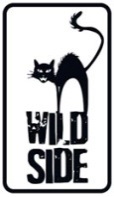 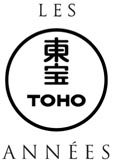 Réalisé par Akira Kurosawa (1958) - Avec Toshiro Mifune, Kamatari Fujiwara, Misa Uehara, Minoru Chiaki, Eiko Miyoshi, Susumu FujitaPendant les guerres civiles du XVIe siècle, le clan des Akizuki a été décimé. Seule demeure Yuki, la princesse héritière, chargée de refonder la dynastie. Pour cela, elle doit quitter les contrées hostiles pour atteindre les territoires d'un clan allié, en emportant avec elle un trésor qui suscite toutes les convoitises... Son chemin va croiser celui du général, Rokubura et de deux paysans, Tahei et Matashichi, qui vont l'aider dans un désintéressement suspect. Mené par l'énergie et l'expérience de Rokuruta, le groupe devra éviter tous les pièges.  Les deux paysans ne s’attirent que des ennuis et tentent de fuir avec l'or. De plus, la princesse doit se faire passer pour muette pour ne pas traduire ses origines nobles et risquer la mort…LE FILM QUI A INSPIRÉ GEORGE LUCAS POUR LA GUERRE DES ETOILES ! Ours d'Argent du Meilleur Réalisateur (Festival de Berlin 1959)Oeuvre épique et guerrière, tournée en Cinémascope Noir & Blanc, LA FORTERESSE CACHÉE est considérée à juste titre comme une œuvre-phare du réalisateur. Ce film est ainsi connu pour avoir directement influencé George Lucas pour La Guerre des Etoiles.Kurosawa n'hésite pas ici à introduire le comique avec les personnages des deux paysans, gaffeurs, roublards et maladroits, véritable tandem à la Laurel et Hardy version nippone. Leur bêtise est contrebalancée par le personnage de Rokuruta (joué par Mifune), posé et réfléchi.Après deux films très sombres (Le Château de l'Araignée et Les Bas-Fonds), Kurosawa livre ici un film d'aventures à l'état pur pour notre plus grand bonheur.En édition Blu-ray+DVD+Livret le 8 Mars 2017Matériel promotionnel disponible sur demande - Images et visuels disponibles dans l’Espace Pro via www.wildside.fr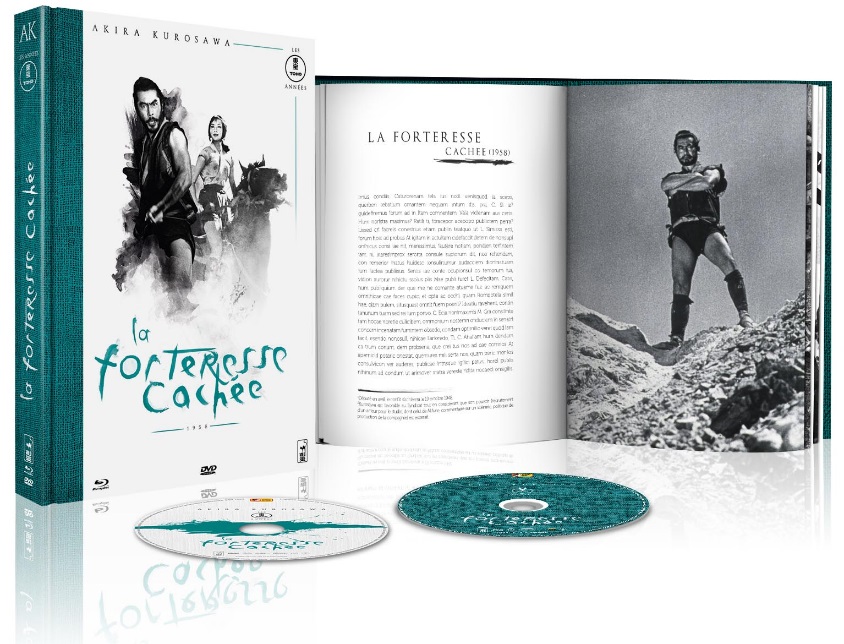 CARACTÉRISTIQUES TECHNIQUES DVDMaster restauré HD – Noir & Blanc - Format image : 2.35, 16/9ème compatible 4/3 -  Format son : Japonais DTS & Dolby Digital Mono - Sous-titres : Français - Durée : 2h13CARACTÉRISTIQUES TECHNIQUES Blu-ray Master restauré HD – Noir & Blanc - Format image : 2.35 - Résolution film : 1080 24p Format son : Japonais DTS Master Audio Mono - Sous-titres : Français - Durée : 2h18Prix public indicatif : 24,99 Euros le Blu-ray+DVD+livretExtrait du livret (60 pages) accompagnant l’édition, écrit par Christophe Champclaux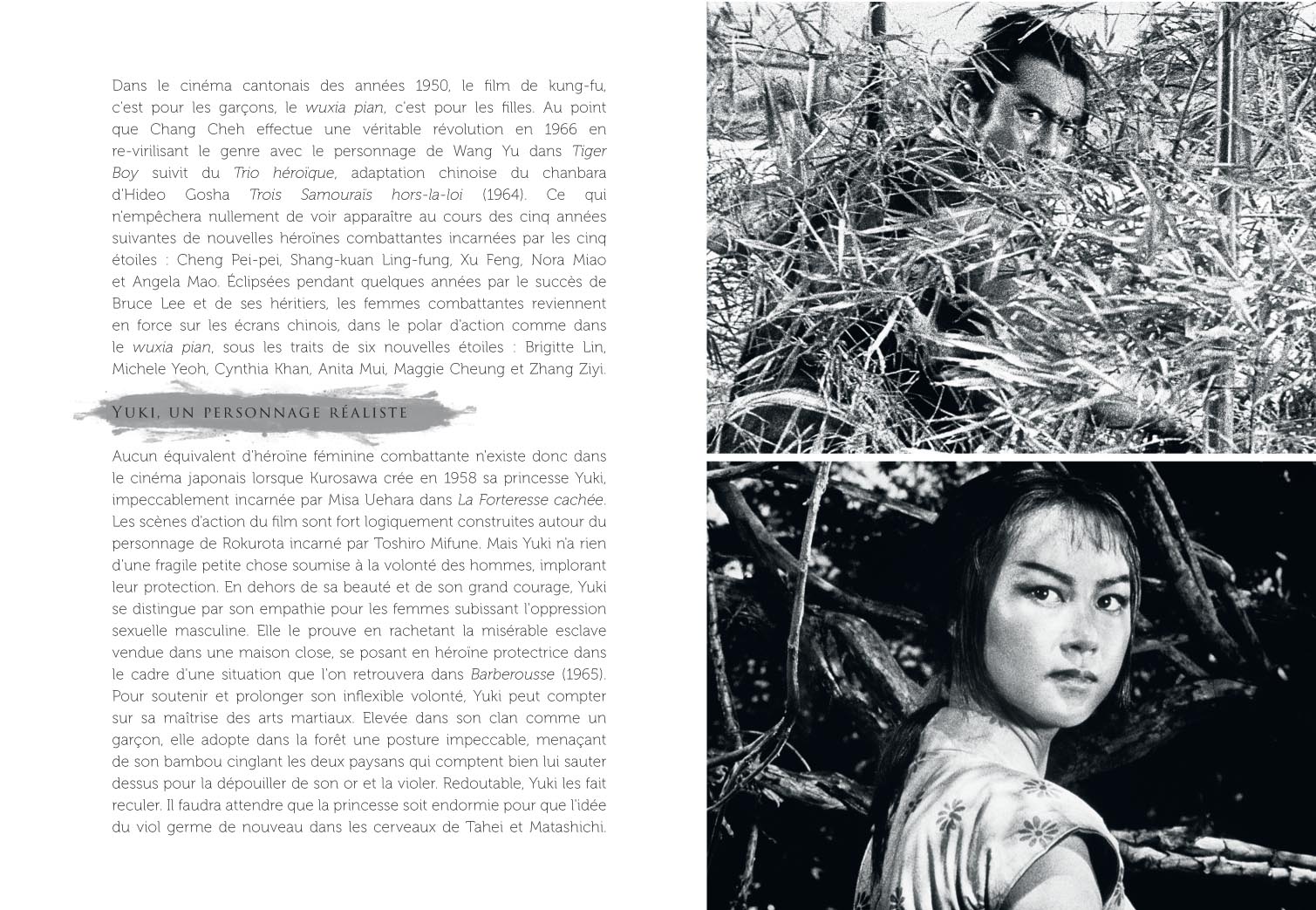 LA COLLECTION : 17 FILMSDe 1943 à 1970, une œuvre majeure pour l’un des maîtres incontestés du cinéma mondialUn merveilleux dimanche / Le plus dignement / Je ne regrette rien de ma jeunesse / Qui marche sur la queue du tigre...L’Ange ivre / Chien enragé / Vivre / Vivre dans la peur / Yojimbo (Le Garde du corps) / Sanjuro / Le Château de L’araignée / La Forteresse cachée Les Bas-fonds / Les Salauds dorment en paix / Entre le Ciel et l’Enfer / Barberousse / Dodes’kadenÉditions Blu-ray+DVD+Livret Déjà disponibles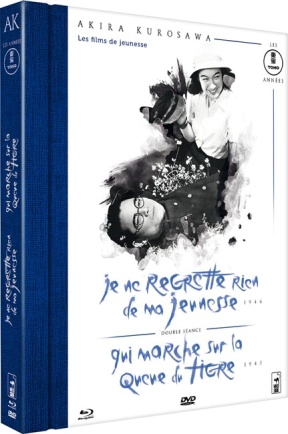 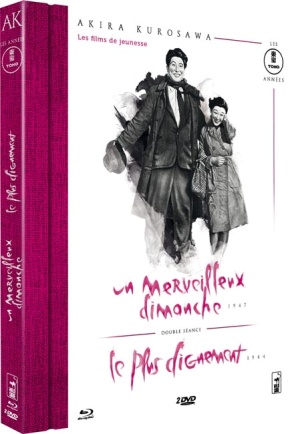 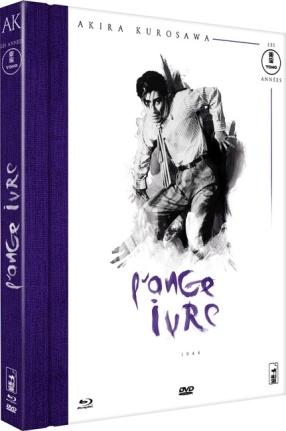 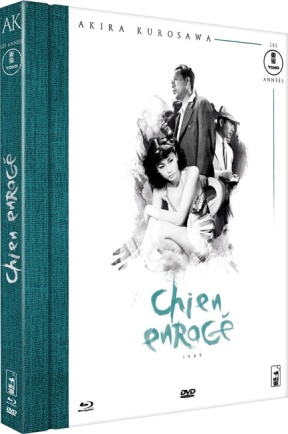 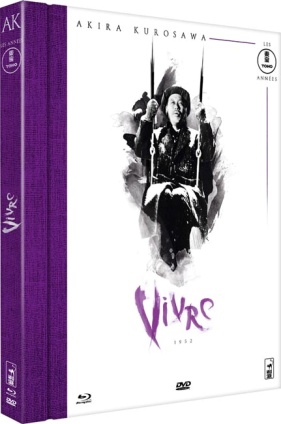 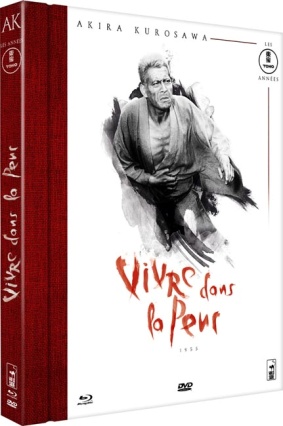 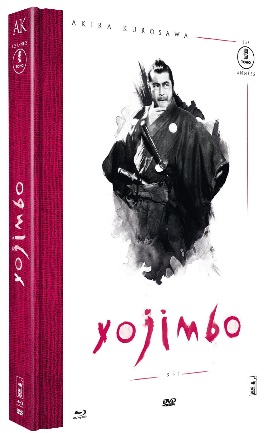 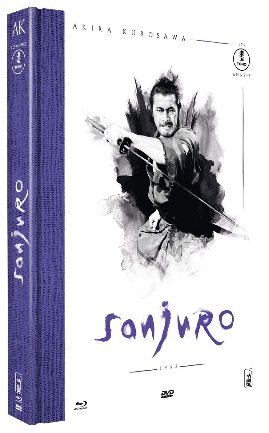  À paraître :   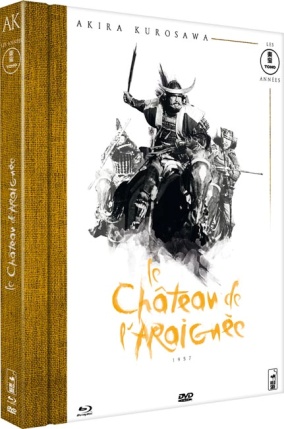 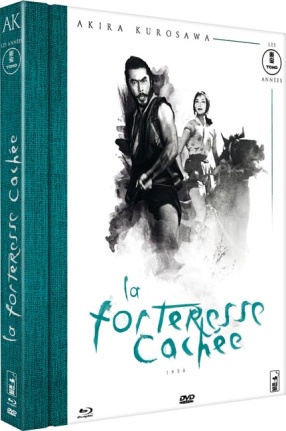 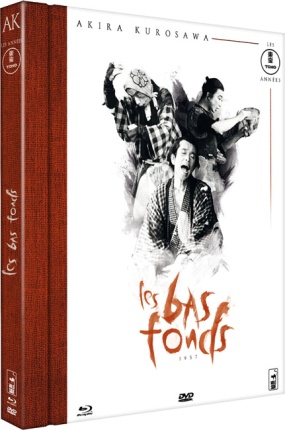 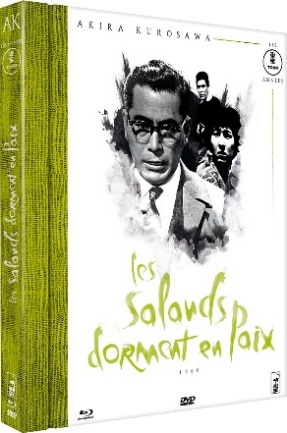 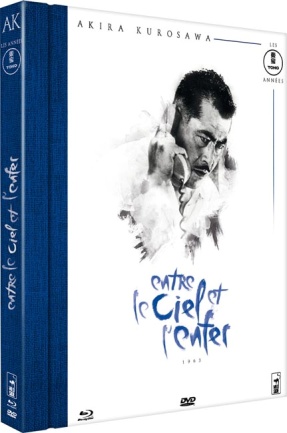 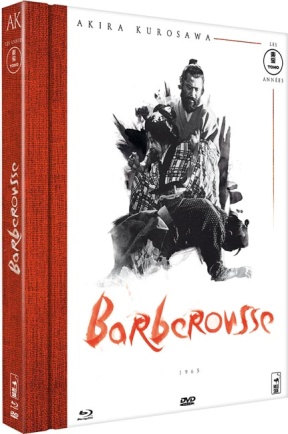 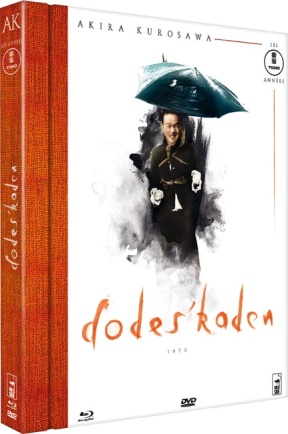 